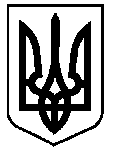 УКРАЇНАВЕРХОВИНСЬКА СЕЛИЩНА  РАДАВЕРХОВИНСЬКОГО РАЙОНУ ІВАНО-ФРАНКІВСЬКОЇ ОБЛАСТІВ И К О Н А В Ч И Й   К О М І Т Е Т  Р І Ш Е Н Н Я №544від 28  березня  2024 рокуселище  ВерховинаПро затвердження Положення про Правилапаркування туристичних транспортних засобіву селі Буковець Буковецького старостинськогоокругу присілок Варятин -1Керуючись Законом України «Про місцеве самоврядування в Україні», відповідно до рішень виконкому селищної ради від 26.09.2023 року «Про затвердження переліку територій для здійснення платного паркування в селі Буковець Буковецького старостинського округу» та від 21.02.2024 №475 «Про затвердження розрахунку оплати за паркування туристичних транспортних засобів на території Буковецького старостинського округу Верховинської селищної ради»,  виконавчий комітет  Верховинської селищної радиВИРІШИВ:1. Затвердити Положення про Правила паркування туристичних транспортних засобів у селі Буковець Буковецького старостинського округу, присілок Варятин -1(додається).2. Старості Буковецького старостинського округу Івану Мойсюку забезпечити організацію роботи щодо здійснення оператором проведення паркування транспортних засобів у селі Буковець Буковецького старостинського округу, присілок Варятин -1.3. Контроль за виконанням рішення покласти на заступника селищного голови Ярослава Кікінчука. Селищний голова					           Василь МИЦКАНЮКСекретар  ради                                                               Петро АНТІПОВЗатверджено рішенням виконкому селищної ради від 28.03.2024 року №544ПОЛОЖЕННЯпро Правила паркування туристичних транспортних засобів у селі Буковець Буковецького старостинського округу, присілок Варятин -1Загальна частина          1. Дане Положення про правила паркування туристичних транспортних засобів у селі Буковець Буковецького старостинського округу, присілок Варятин-1 (далі – Положення)  регламентує організацію та порядок паркування туристичних транспортних засобів у селі Буковець Буковецького старостинського округу, присілок Варятин -1.          2. Дія Положення поширюється на водіїв туристичних транспортних засобів (автобусів, мікроавтобусів, автомобілів), які розташовують транспортні засоби на спеціально відведених майданчиках для паркування у селі Буковець Буковецького старостинського округу, присілок Варятин -1 (далі –  користувачі), а також на суб’єктів господарювання, які утримують такі майданчики.                           Розташування майданчиків для паркування1. Майданчики для паркування є об’єктами благоустрою і повинні відповідати нормам, нормативам, стандартам у сфері благоустрою населених пунктів Буковецького старостинського округу.2. Розміщення майданчиків для паркування у селі Буковець Буковецького старостинського округу, присілок Варятин-1 (далі – у селі Буковець) здійснюється у встановленому порядку органами місцевого самоврядування – відповідно до рішення виконкому селищної ради від 26.09.2023 року «Про затвердження переліку територій для здійснення платного паркування в селі Буковець Буковецького старостинського округу» та від 21.02.2024 №475 «Про затвердження розрахунку оплати за паркування туристичних транспортних засобів на території Буковецького старостинського округу Верховинської селищної ради».3. Під час розміщення майданчиків для паркування у селі Буковець необхідно враховувати:- умови для забезпечення безпеки дорожнього руху, зокрема видимості в плані та повздовжньому профілі;- стан покриття проїзної частини.4. Утримання майданчиків для паркування у селі Буковець здійснюються з дотриманням вимог законодавства та даного Положення.Обладнання майданчиків для паркування1. Майданчики для паркування обладнуються відповідно до даного Положення та Правил дорожнього руху.2. Відведені майданчики для паркування позначаються дорожніми знаками та розміткою.3. На спеціально обладнаних майданчиках для паркування у разі можливості встановлюється система відеоспостереження за рухом транспортних засобів на їх території. Відеоінформація повинна зберігатися не менш як один місяць.Функціонування майданчиків для паркування1. Послуги з утримання майданчиків для платного паркування туристичних транспортних засобів надаються оператором з метою використання таких майданчиків за призначенням, а також санітарного очищення, збереження та відновлення їх відповідно до законодавства, нормативів, норм, стандартів, порядків і правил з урахуванням вимог безпеки дорожнього руху. 2. Функції оператора здійснює діловод Буковецького старостинського округу, який не є посадовою особою місцевого самоврядування.3. Оператор зобов’язаний:- використовувати майданчик для паркування за призначенням;- обладнати майданчик для паркування відповідно до вимог даного Положення, Правил дорожнього руху, норм, нормативів, стандартів з урахуванням вимог безпеки дорожнього руху;- утримувати територію та під’їзні шляхи до майданчика для паркування у належному технічному та санітарному стані;- повідомляти органи Державтоінспекції МВС про виявлені порушення цих Правил;- здійснювати контроль за своєчасною сплатою вартості послуг з утримання майданчиків для платного паркування;- забезпечити порядок проведення оплати за паркування шляхом надання водію транспортного засобу платіжного документу – талону на паркування (форма талону затверджується старостою старостинського округу), завіреного печаткою старостинського округу, та відповідного запису у Журналі обліку паркування транспортних засобів про отримані кошти за паркування;- вносити кошти, отримані як збір за паркування, на рахунок цільового фонду селищної ради;-кошти, внесені на рахунок цільового фонду селищної ради, використовуються на благоустрій (прибирання території для паркування), влаштування туристично-рекреаційної зони на даній території, встановлення відпочинкових альтанок, придбання системи відеоспостереження за рухом транспортних засобів, освітлення території; - надавати роз’яснення користувачам щодо застосування Правил паркування.4. Оператор не несе відповідальності за збереження транспортних засобів, розміщених на майданчиках для паркування.5. Користувач зобов’язаний:- поставити транспортний засіб на місце для паркування відповідно до дорожньої розмітки та дорожніх знаків, а також з дотриманням вимог Правил паркування і Правил дорожнього руху;- сплатити збір за паркування;- розмістити у лівому нижньому куті лобового скла транспортного засобу платіжний документ – талон так, щоб забезпечити його видимість для перевірки;- після закінчення часу паркування, за який сплачено, звільнити місце паркування або сплатити збір за час фактичного паркування. Допускається безоплатна стоянка транспортного засобу протягом 10 хвилин після закінчення часу паркування, за який сплачено.6. У разі коли внаслідок паркування транспортного засобу з порушенням цих Правил або Правил дорожнього руху буде пошкоджено майно оператора, учасників дорожнього руху, створено перешкоди виконанню робіт з утримання доріг, користувач несе відповідальність згідно із законом.7. Сплата збору за паркування здійснюється:- шляхом придбання паркувального талону з визначеною тривалістю паркування, в якому зазначається дата та час розміщення транспортного засобу на майданчику для платного паркування;- готівкою оператору паркування після отримання паркувального талону; - сплата збору за паркування підтверджується одним платіжним документом.8. Під час паркування на майданчику для платного паркування користувач сплачує збір за паркування, розмір якого встановлюється органами місцевого самоврядування (рішення виконкому селищної ради від 21.02.2024 №475 «Про затвердження розрахунку оплати за паркування туристичних транспортних засобів на території Буковецького старостинського округу Верховинської селищної ради») згідно із законом;9. Вартість послуг для платного паркування сплачується користувачем за кожну годину паркування згідно з тарифом,  установленим виконкомом селищної ради (рішення виконкому від 21.02.2024 №475 «Про затвердження розрахунку оплати за паркування туристичних транспортних засобів на території Буковецького старостинського округу Верховинської селищної ради») з урахуванням переліку основних послуг.10. У разі повної або часткової несплати збору за паркування оператор має право перешкоджати виїзду транспортного засобу з майданчика шляхом застосування спеціальних пристроїв-шлагбаумів або технічних засобів для перешкоджання виїзду.11. Якщо користувач відмовився сплатити збір за паркування, а також вартість застосування технічних засобів для перешкоджання виїзду, оператор складає відповідний акт за формою, встановленою Мінжитлокомунгоспом, який підписують два свідки, користувач та оператор, і усуває перешкоду для виїзду транспортного засобу з майданчика. У такому разі питання сплати збору за паркування, а також вартості застосування технічних засобів для перешкоджання виїзду з майданчика вирішується у судовому порядку.        Секретар ради                                                              Петро АНТІПОВ